ABPL90434 construction Management internship 						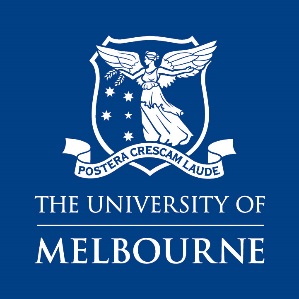 expression of interestfor university-sourced internshipsStudent informationHost Organizations of InterestDescription of Internship ProjectEnrolment in ABPL90434 Construction Management InternshipIt is the student’s responsibility to complete all the required paperwork within the subject guidelines. Last-minute requests will not be accepted.AttachmentsPlease scan this completed form including the following 3 documents and return to abp-internship@unimelb.edu.auAcademic transcriptResuméCover LetterThank youName:Student ID:University Email:Your Specialisation:                                         Mobile Phone:Which Semester are you applying for?1.2.3.  Project Name:Project area and description: